Look for the control point number on your map.Find the control point.Look at the____ letter on the marker.Write the letter next to the clue.Now look carefully at the clue and fill in the missing letters to complete the answer. (You could use your atlas to help you.)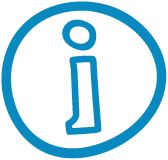 ControlPointLetterClueFill in the missing letters……I am the river that flows through London. River    _   _   _   _   _   _I am the sea to the east of Britain._   _   _   _   _      SeaI am the river that flows through Glasgow.River    _   _   _   _   _   I am the sea that the River Mersey flows into._   _   _   _   _     SeaI am an island off the north coast of Wales_   _  g  _   _   _   _   y   I am an island in the middle of the Irish Sea. _ s _  _     _  _    _  a _